Past Recordings on Maddie’s Pet Forumhttps://forum.maddiesfund.org/communityconversationsThis meeting: https://forum.maddiesfund.org/communities/community-home/digestviewer/viewthread?MessageKey=e52abb71-5467-4f6e-8031-0e33d5dca90d&CommunityKey=afce7f7a-fd5a-431e-9f2a-aaedc46a03d6&tab=digestviewer#bme52abb71-5467-4f6e-8031-0e33d5dca90d
Box link of file recording: https://maddiesfund.box.com/s/eyasmi2vwg8f4h4tjrxoofnjsb623t1pFriday meeting registration pagehttps://us02web.zoom.us/meeting/register/tZEud-2orzMrHtLTuNo0GbrSNeCQlQkdWKApMonday meeting registration link (for shelter staff and committed volunteers)
https://us02web.zoom.us/meeting/register/tZUqc-6spj0jHtES3GWxrpaG6L3HcbMh_dCuAgenda	 Welcome – Kristen Hassen, Director, American Pets Alive! - 
Kristen.hassen@americanpetsalive.org     Mary's Motivation – Rejected adopter: this has to change! https://vimeo.com/574717826Maddie’s Pet Forum: please take the survey! If you’re already a Maddie’s Pet Forum member, please take this survey:  https://www.surveymonkey.com/r/MPFMembersJuly2021

If you’re NOT a Maddie’s Pet Forum member, please take this survey:
https://www.surveymonkey.com/r/MPFNewJuly2021Jill Tucker, CAWA and CEO of the California Animal Welfare AssociationMonday, July 26 – 1PM Pacific / 3pm Central / 4pm Eastern:  CalCalAnimals Emerging Leaders' Summer Symposium #ThankstoMaddie REGISTER
https://maddiesfund-org.zoom.us/meeting/register/tZwkduivqz4rHNAi2LKhlueZlB9IymVcbx10Sheila Segurson, DVM, DACVB - Trauma, Stress and Dog Behavior, Part 2 – Q+A : Research that supports that dogs have repercussions from traumatic experiences that are similar to ours and reflect on what this means related to sheltering, assessing dogs with behavioral concerns, and how we can support our canine companionsKristina Pulsipher - Ruff Haven Crisis Sheltering
Heather Cammisa - Meals on Wheels Pet Programming and Client Needs Assessment
Next week: Heather Lewis on the future of shelter design
150 attendeesList of resources referenced during today’s call
Barriers to Adoption
AAWA Barriers to Adoption http://blog.theaawa.org/if-your-adoption-policies-put-up-barriers-youre-part-of-the-problem/HASS Barriers to Adoption  https://www.humananimalsupportservices.org/blog/common-barriers-to-adoption-and-how-to-bust-them/HSUS Mythbusters: Finding the Perfect Home https://humanepro.org/page/expo-mythbusters-finding-perfect-homeC.A.R.E. https://careawo.org/video links 
https://fb.watch/6NmIJtW51N/https://fb.watch/6NmHHCSGB9/Congratulations Dr. Lila Miller on winning the Maddie’s Fund 2021 Rich Avanzino Leadership Award!!! https://www.maddiesfund.org/july-10-2021-proclaimed-doctor-lila-miller-shelter-medicine-day.htmMPF SURVEYSIf you’re already a Maddie’s Pet Forum member, please take this survey:  https://www.surveymonkey.com/r/MPFMembersJuly2021

If you’re NOT a Maddie’s Pet Forum member, please take this survey:
https://www.surveymonkey.com/r/MPFNewJuly2021Jill Tucker, CAWA and CEO, California Animal Welfare Associationhttps://www.calanimals.org/Monday, July 26 – 1PM Pacific / 3pm Central / 4pm Eastern:  CalCalAnimals Emerging Leaders' Summer Symposium #ThankstoMaddie - REGISTER
https://maddiesfund-org.zoom.us/meeting/register/tZwkduivqz4rHNAi2LKhlueZlB9IymVcbx10More details/complete agenda on Maddie's Pet Forum https://forum.maddiesfund.org/calanimalselpCalAnimals Symposium Agendahttps://forum.maddiesfund.org/HigherLogic/System/DownloadDocumentFile.ashx?DocumentFileKey=5f7ae682-361d-463c-aa07-024fbf286908
Sheila Segurson, DVM, DACVB, Maddie’s Fund Director of Research	Link to Dr. Segurson’s presentation Trauma, Stress and Dog Behavior https://youtu.be/47lg22dhj98Link to Dr. Segurson’s presentation on behavioral foster for HASS’s foster working group https://youtu.be/qBjZnV5yahY
Heather Cammisa – Principal consultant with Adisa https://adisagroup.com/Meals on Wheels Pet Programming and Client Needs Assessment presented byL. Carter Florence – Senior Director of Strategy, Meals on Wheels
	Laura Belazis, laura.belazis@mealsonwheelsamerica.orgMorgan Hultquist, morgan.hultquist@mealsonwheelsamerica.org More Than a Meal: Meals on Wheels Pet Programming and Client Needs Assessment
https://forum.maddiesfund.org/viewdocument/more-than-a-meal-meals-on-wheels-p?CommunityKey=afce7f7a-fd5a-431e-9f2a-aaedc46a03d6&tab=librarydocuments
Meals on Wheels – More than a Meal report https://www.mealsonwheelsamerica.org/docs/default-source/research/pet-programming-and-client-needs-assessment_final-report.pdf?sfvrsn=29c0b03b_2More than a Meal report on Maddie’s Pet Forumhttps://forum.maddiesfund.org/HigherLogic/System/DownloadDocumentFile.ashx?DocumentFileKey=be01c385-a1bb-4d81-b11b-287c929247b8&forceDialog=0Stacy LeBaron’s blog her donation to Meals on Wheels  in 2019 https://www.communitycatspodcast.com/petsmart-charities-gives-3-million-to-meals-on-wheels-in-a-partnership-to-help-keep-pets-in-homes-with-the-elderly/Valerie Sheppard The AAWA webinar Spring Conference 2020: Meals on Wheels and PetSmart Charities http://blog.theaawa.org/get-involved-petsmart-charities-meals-on-wheels-partnership/You can find Meals on Wheels llocal programs by zip code here https://www.mealsonwheelsamerica.org/find-mealsKristina Pulsipher, Executive Director and Co-founder, Ruff Haven Crisis Sheltering https://www.ruffhaven.org/Kristina@ruffhaven.orgStacy LeBaron posted other models for food:  www.petfoodtaskforce.org in MA and www.PAWSitivepantry.org in VT.Maddie’s University NEW summer apprenticeships – last day to apply! https://university.maddiesfund.org/online-apprenticeshipsNACA consider joining their Board of Directors https://www.nacanet.org/elections/Blogs/books/conferences/podcasts/eventsSaturday, July 17 - Online Feline Leukemia Day at the Community Cats Podcast!  www.communitycatspodcast.comMonday, July 26 – 1PM Pacific / 3pm Central / 4pm Eastern:  CalCalAnimals Emerging Leaders' Summer Symposium #ThankstoMaddie - REGISTER
https://maddiesfund-org.zoom.us/meeting/register/tZwkduivqz4rHNAi2LKhlueZlB9IymVcbx10More details/complete agenda on Maddie's Pet Forum https://forum.maddiesfund.org/calanimalselpThe Association and The ASPCA are presenting a virtual Research Summit in November. Please submit research RFPs here https://www.aspcapro.org/call-proposals-aspca-aawa-research-forumHASS blog – Stop Bringing Lost Dogs to Animal Sheltershttps://www.humananimalsupportservices.org/blog/stop-bringing-lost-dogs-to-animal-shelters/HSUS Conference Session Submissions: https://humanepro.org/expo/session-submission-faqhttps://humanepro.org/expo/session-submission
Questions? Email krakovan@humanesociety.orgKristen posted link to the book What Happened to You  https://www.rollingstone.com/product-recommendations/books/oprah-what-happened-to-you-read-online-audible-1163252/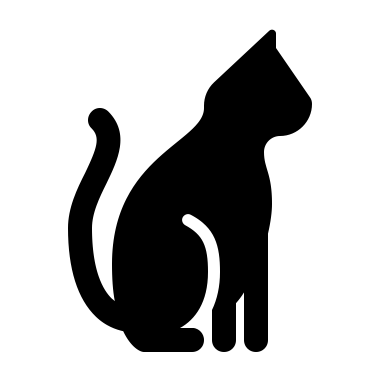 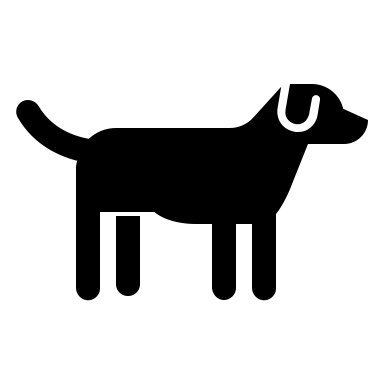 CHAT SESSION07:33:57 From Alison Gibson to Everyone:	This meeting will be recorded. Find the recording on Maddie’s Pet Forum (allow a day or two for us to upload) 	https://forum.maddiesfund.org/communities/community-home/digestviewer/viewthread?MessageKey=e52abb71-5467-4f6e-8031-0e33d5dca90d&CommunityKey=afce7f7a-fd5a-431e-9f2a-aaedc46a03d6&tab=digestviewer#bme52abb71-5467-4f6e-8031-0e33d5dca90d07:54:38 From Christopher Fitzgerald to Everyone:	Hello friends07:55:43 From Brandi Priest to Everyone:	Good morning Mary!07:57:25 From Chris Fitzgerald to Everyone:	morning levity...I just completed an application for a new employee ID and was asked my hair color07:58:05 From Jyothi Robertson to Everyone:	What did you answer, Chris? Just curious… ;-)07:58:17 From kristen hassen to Everyone:	https://www.rollingstone.com/product-recommendations/books/oprah-what-happened-to-you-read-online-audible-1163252/07:58:25 From Chris Fitzgerald to Everyone:	brown b/c of the stubble but it gave me pause08:02:29 From Laney Nee to Everyone:	can you say the name of the book again please? thank you!08:02:32 From Kristina Pulsipher to Everyone:	It's an incredible book.08:02:59 From Sheila Segurson to Everyone:	i listened to the audible version and then bought the book. loved it!!08:03:48 From Alison Gibson to Everyone:	Congratulations Dr. Lila Miller on winning the Maddie’s Fund 2021 Rich Avanzino Leadership Award!!! https://www.maddiesfund.org/july-10-2021-proclaimed-doctor-lila-miller-shelter-medicine-day.htm08:04:05 From Allison Cardona to Everyone:	An absolute legend! I had the privilege of working with her at the ASPCA.08:04:05 From kristen hassen to Everyone:	Oh we’d love to have her come and speak on a Friday call!08:04:21 From Alison Gibson to Everyone:	MPF SURVEYS	If you’re already a Maddie’s Pet Forum member, please take this survey:  https://www.surveymonkey.com/r/MPFMembersJuly2021	If you’re NOT a Maddie’s Pet Forum member, please take this survey:	https://www.surveymonkey.com/r/MPFNewJuly202108:04:40 From Sharon Fletcher to Everyone:	Today is the deadline - it’s only 7 questions08:04:50 From Sharon Fletcher to Everyone:	We would love your feedback08:05:00 From Joyce Briggs to Everyone:	LIla MIller is the best. I wish she was not retired ! Congratulations LIla.Mary shared Leslie’s adoption rejection story08:05:44 From Vicki Stevens to Everyone:	OMG08:05:47 From Jill Dyche to Everyone:	Jeez, send her our way!!08:05:56 From Johnny Jenkins to Everyone:	Leslie’s story is so important. Thanks for sharing Mary.08:06:05 From Ashley Rodriguez to Everyone:	Wow, that's awful.08:06:13 From Lisa Pearce to Everyone:	Open adoptions, y'all!!08:06:14 From Phillip Zimmerman to Everyone:	Couldn't agree more!08:06:16 From Sharon Fletcher to Everyone:	There are no words, truly!!08:06:23 From Sara Archer to Everyone:	I am so so so sad to hear that. And outraged.08:06:23 From Sarah Javier to Everyone:	Unacceptable. We would absolutely connect her with an amazing pet at the Animal Protective Association of Missouri.08:07:36 From Katy Hansen to Everyone:	https://humanepro.org/page/expo-mythbusters-finding-perfect-home08:07:42 From Bobby Mann to Everyone:	https://www.humananimalsupportservices.org/blog/common-barriers-to-adoption-and-how-to-bust-them/08:08:02 From Julie Bank to Everyone:	Is this happening at bricks and mortar facilities or small, volunteer-based groups?08:08:02 From Lisa Pearce to Everyone:	At Charleston Animal Society, we ask the community to make room for one more! LOL #savinglives08:08:11 From Erika Leckington to Everyone:	The flip side of being rejected is when an org thinks you are an amazing adopter that can handle anything, and they knowingly adopt you a difficult dog and lie about its issues so they can "get it out."  08:08:15 From Jessica Des Lauriers to Everyone:	Open adoptions and adoption guarantee is offered to our adopters at San Diego Humane08:08:15 From Sharon Fletcher to Everyone:	Everyone can share their love with a pet08:08:17 From Joyce Briggs to Everyone:	How many applications do shelters receive per year for the total animals they have to place in homes? Do you calculate the percentage of applications that are successful?08:08:25 From Jill Dyche to Everyone:	Same question as Julie.08:08:42 From Jessica Des Lauriers to Everyone:	We do not use applications, we do conversational adoptions08:08:53 From Katherine Shenar to Everyone:	http://blog.theaawa.org/if-your-adoption-policies-put-up-barriers-youre-part-of-the-problem/08:09:00 From Sara Archer to Everyone:	99.9% approved.08:09:00 From Johnny Jenkins to Everyone:	Leslie’s - Rejected Video https://vimeo.com/57471782608:09:04 From Stacy LeBaron to Everyone:	@JoyceBriggs.  I was thinking if it would be interesting to have a “conversion” rate for adoptions.08:09:06 From Bobby Mann to Everyone:	https://www.humananimalsupportservices.org/blog/common-barriers-to-adoption-and-how-to-bust-them/08:09:20 From Brenda Barnette to Everyone:	When I was GM for LA Animal Services, we wanted to adopt a little mixed dog.  We had to go through a home inspection, and we had to have my wife's daughter sign for us due to age and we paid $600 for the dog.08:09:23 From Alison Gibson to Everyone:	CARE https://careawo.org/08:09:25 From Katy Hansen to Everyone:	Kristen that was a great blog article!08:09:33 From Bobby Mann to Everyone: CARE video	https://fb.watch/6NmHHCSGB9/08:09:37 From Sharon Fletcher to Everyone:	Julie - I believe its happening everywhere08:09:40 From Ashley Rodriguez to Everyone:	I recently tried to adopt from a local rescue in Texas and was denied because I do not 'reside' within their area (I am 3 hours away). The dog is still available for adoption :(08:09:48 From Bobby Mann to Everyone: CARE video	https://fb.watch/6NmIJtW51N/08:09:51 From Alison Gibson to Everyone:	Maddie’s University NEW summer apprenticeships – last day to apply! https://university.maddiesfund.org/online-apprenticeships08:09:55 From Jerrica Owen to Everyone:	Good morning from NACA!! If you have ever wanted to get involved at the national level please consider joining our Board of Directors!! https://www.nacanet.org/elections/08:10:09 From Alison Gibson to Everyone:	Jill Tucker, CAWA and CEO of the California Animal Welfare Association	https://www.calanimals.org/08:10:22 From Alison Gibson to Everyone:	Monday, July 26 – 1PM Pacific / 3pm Central / 4pm Eastern:  CalCalAnimals Emerging Leaders' Summer Symposium #ThankstoMaddie - REGISTER	https://maddiesfund-org.zoom.us/meeting/register/tZwkduivqz4rHNAi2LKhlueZlB9IymVcbx10	More details/complete agenda on Maddie's Pet Forum https://forum.maddiesfund.org/calanimalselp08:10:55 From Bobby Mann to Everyone:	#thankstomaddie08:10:58 From Emily Wood to Everyone:	Really interested in Julie's comment. The public doesn't know the difference between "rescue groups" whom I see (on the AMPA Facebook page) talking about the need for their barriers. How can we even the playing field across all groups, not just larger shelters?08:11:03 From Sharon Fletcher to Everyone:	Ashley - why do you have to live in her zip code? Makes no sense08:11:06 From Jessica Des Lauriers to Everyone:	Great job Bobby and Jerrica!08:11:16 From Jerrica Owen to Everyone:	#ThankstoMaddies!! We hope you will join us it’s going to be amazing!!!!08:11:22 From Brenda Barnette to Everyone:	Great article Kristen.  Started reading last night. Look forward to finishing today.08:12:17 From Hilary Hager to Everyone: HSUS Expo Session Submissions	https://humanepro.org/expo/session-submission-faq	https://humanepro.org/expo/session-submission	Questions? Email krakovan@humanesociety.org08:12:20 From Ashley Rodriguez to Everyone:	I don't know Sharon. I was quite disappointed. I was told I was the	perfect candidate too...:(08:12:40 From Alison Gibson to Everyone:	Sheila Segurson, DVM, DACVB, Maddie’s Fund Director of Research08:12:45 From Stacy LeBaron to Everyone:	Tomorrow is Online Feline Leukemia Day at the Community Cats Podcast!  Attached is the schedule.  We have an awesome lineup of speakers!  Check it out at www.communitycatspodcast.com.08:13:03 From Sharon Fletcher to Everyone:	Ashley - rent a room at a friend’s house in that zip code for $1….08:16:28 From Kira Robson to Everyone:	I would love to have some sort of seminar that I can invite my staff and volunteers to be surrounding this topic.  I think this is huge in helping staff and volunteers really understand the animal’s experience and help them to better approach how to help them, talk about them, market them, etc.08:18:28 From Jane McBride to Everyone:	Could you speak further to the care that is advised to a traumatized animal.  You suggested calm, stable, consistent environment.    Excellent point on helping self first!!08:18:31 From Sharon Fletcher to Everyone:	Important to address empathy for humans and pets08:20:57 From Alison Gibson to Everyone:	Relationships, Relevance, Repetitive patterns/structured, Rewarding, Rhythmic activity, Respectful08:21:17 From Jane McBride to Everyone:	In human healing, it happens in layers at times.  Has this been considered with animals?08:22:39 From Kira Robson to Everyone:	Such an important topic-thank you for talking about this!08:22:42 From Alison Gibson to Everyone:	Link to Dr. Segurson’s presentation (stand-alone) Trauma, Stress and Dog Behavior 	https://youtu.be/47lg22dhj9808:22:49 From Sharon Fletcher to Everyone:	We can continue this conversation on the Maddie’s Pet Forum08:23:13 From Jane McBride to Everyone:	Healing with humans can happen in layer.  Has this been considered in animals?08:23:33 From Quenby Broitzman to Everyone:	This is such amazing information!!!  Any ideas about how this would present in cats?!?08:23:52 From Alison Gibson to Everyone:	Heather Cammisa – Principal consultant with Adisa https://adisagroup.com/08:23:57 From Sarah Javier to Everyone:	I shared the presentation with my staff and several people shared that it was helpful to them, as well. (Even my non-animal welfare spouse found it interesting -- I was so fascinated by it I had to share with him).08:24:08 From Jamie Case to Everyone:	Great to hear, Sarah!08:24:15 From kristen hassen to Everyone:	https://www.humananimalsupportservices.org/blog/stop-bringing-lost-dogs-to-animal-shelters/08:24:34 From Kelly Duer to Everyone:	This is a link to Sheila’s presentation on behavioral foster for HASS’s foster working group: https://youtu.be/qBjZnV5yahY08:24:34 From kristen hassen to Everyone:	Our latest blog about lost pets. As always, your feedback is appreciated!08:24:51 From Sheila Segurson to Everyone:	Quenby, Trauma is trauma - so we would expect to see similar signs in cats - increased reactivity, sometimes shutting down and decreased interactivity.  Cats are just as important in this discussion :)08:25:29 From Jesse Keith to Everyone:	Thanks Heather, great to see you!08:25:31 From Alison Gibson to Everyone:	More Than a Meal: Meals on Wheels Pet Programming and Client Needs Assessment	https://forum.maddiesfund.org/viewdocument/more-than-a-meal-meals-on-wheels-p?CommunityKey=afce7f7a-fd5a-431e-9f2a-aaedc46a03d6&tab=librarydocuments08:25:54 From Alison Gibson to Everyone:	http://www.mealsonwheelsamerica.org/08:27:17 From Valerie Sheppard to Everyone:	The Association and The ASPCA are presenting a virtual Research Summit in November. Please submit research RFPs here https://www.aspcapro.org/call-proposals-aspca-aawa-research-forum
 Sheila, we'd love for you to submit!08:28:45 From Stacy LeBaron to Everyone:	Here is a blog I wrote about the donation to Meals on Wheels  in 2019:  https://www.communitycatspodcast.com/petsmart-charities-gives-3-million-to-meals-on-wheels-in-a-partnership-to-help-keep-pets-in-homes-with-the-elderly/08:29:21 From Julie Bank to Everyone:	My head of Communications is on the board of our local Meals on Wheels org.08:29:47 From Mary (she/her) @ Maddie's Fund to Everyone:	Wow, Julie.  That’s awesome!08:31:14 From Tanelle McFadyen to Everyone:	I would love to talk with someone about our (Grand Rapids Pit Bull Alliance) partnership here in Grand Rapids Michigan with Meals on Wheels Western Michigan. We have been working together since 2017, our senior program and partnership with MOWWM not only continues to grow but now I also work for MOWWM part time and we are working on a pet area as we expand our senior pantry.  I cannot express the importance of what this partnership has meant and the areas that our seniors and older adults need assistance with for their pets we continue to learn about.08:32:29 From Mary (she/her) @ Maddie's Fund to Everyone:	Thank you, Tanelle!08:32:38 From Laura Maloney to Everyone:	@Tanelle, so great to hear about your partnership! The impact is huge.08:33:13 From Krista Rakovan to Everyone:	It's called Share Computer Sound08:34:49 From Jamie Case to Everyone:	What a LOVELY video!  :) Love. Love. Love.08:34:56 From Laura Maloney to Everyone:	Gorgeous video!!! Thank you!!08:34:57 From Johanna Humbert to Everyone:	great video!08:34:57 From Alison Gibson to Everyone:	WOW great video!08:35:01 From Valerie Sheppard to Everyone:	Here's info about the partnership between Meals on Wheels and PetSmart Charities - links to a webinar from our Spring Conference '20,   http://blog.theaawa.org/get-involved-petsmart-charities-meals-on-wheels-partnership/08:35:07 From Debra Fair to Everyone:LOVE!08:35:34 From Sharon Fletcher to Everyone:	Where are the 5,000 local programs? Is there a service area map? And are there local programs not associated with MOWAmerica?08:35:58 From Johnny Jenkins to Everyone:	I love it. My mini-schnauzers always try to make me nap out with the pack. They know I need it. LOL08:36:31 From L. Carter Florence, Meals on Wheels America to Everyone:	@Sharon Fletcher, You can find local programs by zip code here: https://www.mealsonwheelsamerica.org/find-meals08:36:43 From Kathy Duncan to Everyone:	Is this research study readily available?08:36:52 From Sharon Fletcher to Everyone:	Thank you @Carter08:37:21 From Alison Gibson to Everyone:	Meals on Wheels – More than a Meal report https://www.mealsonwheelsamerica.org/docs/default-source/research/pet-programming-and-client-needs-assessment_final-report.pdf?sfvrsn=29c0b03b_208:37:35 From Kathy Duncan to Everyone:	Thanks @Alison!08:37:37 From L. Carter Florence, Meals on Wheels America to Alison Gibson(Direct Message):	Thanks, Alison!08:37:44 From Alison Gibson to L. Carter Florence, Meals on Wheels America(Direct Message):	you are welcome!08:41:18 From Julie Bank to Everyone:	With so many local organizations focusing on this issue now, should we not be focusing on local partnerships rather than creating a new program and competing for funding? Seems like a win-win for the human animal bond. I know that I would rather our local org working with us rather than starting another new program.08:43:15 From Lisa Pearce to Everyone:	Such good connection for the health benefit of all. I think a collaboration in Charleston would be awesome between our Pets for Life outreach and Meals on Wheels. We support many elderly clients and conducted porch drops during COVID and door to door service to the shelter hospital for senior's animals.08:43:42 From Sharon Fletcher to Everyone:	Are meals on wheels programs free to the seniors?08:43:47 From Shannon Glenn to Everyone:	We enjoy partnering with Ani-Meals in Minneapolis. We’re able to help support them with resources when needed and can check in together on our mutual folks.08:44:16 From Sharon Fletcher to Everyone:	Love the collaborative partnerships…08:44:18 From Tanelle McFadyen to Everyone:	Our program provides:	Pet food and supplies delivered monthly just like Meals on Wheels we are mobile, we call our program the Kibble Cab, we call monthly and see what the needs are for the month.	We deliver pet food monthly to our MOWWM Senior Pantry	We pair resources such as community cat and TNR programs, low cost spay/neuter, clinics we also provide transportation.	Fence repair, tie outs 	End of life care, providing financial assistance and transportation when it's time for humane euthanasia, we find most need help with transportation for their pets for HE.	Training and Behavior assistance	Providing help to create a plan for pet/owner in the event they have to be hospitalized, nursing care or end of life. In some cases taking the pet and assisting with rehoming. 	We have just begun monthly vaccine and wellness clinics free to our seniors as well.08:44:19 From Kathleen Olson to Everyone:	Meals on Wheels are usually free.08:44:21 From Nancy McKenney, Marin Humane to Everyone:	We appreciate our local Meals On Wheels folks for agreeing to deliver our donated pet food to clients08:44:36 From Sharon Fletcher to Everyone:	Nancy - that is awesome08:45:01 From Nancy McKenney, Marin Humane to Everyone:	would love to make sure Meals on Wheels volunteers know who to report animal care needs/neglect to local humane societies and vice versa08:45:09 From Sharon Fletcher to Everyone:	How does the client know about the pet services - how are you getting the word out?08:45:32 From Tanelle McFadyen to Everyone:	We work directly with in home accessors08:46:03 From Quenby Broitzman to Everyone:	Has anyone thought about Therapy Pet Visits (maybe connecting with Pet Partners & Love on a Leash) with Meals on Wheels visits or clients?!?08:46:16 From Sharon Fletcher to Everyone:	Great opportunity to create awareness08:46:21 From L. Carter Florence, Meals on Wheels America to Everyone:	Thanks, Nancy!08:46:23 From Alison Gibson to Everyone:	Meals on Wheels – More than a Meal report https://www.mealsonwheelsamerica.org/docs/default-source/research/pet-programming-and-client-needs-assessment_final-report.pdf?sfvrsn=29c0b03b_208:46:50 From Quenby Broitzman to Everyone:	I am so grateful that Meals on Wheels also focuses on pet care!!!!  >^..^<08:46:53 From Alison Gibson to Everyone:	Kristina Pulsipher, Executive Director and Co-founder, Ruff Haven Crisis Sheltering https://www.ruffhaven.org/08:47:29 From Kathy Duncan to Everyone:	I will look forward to sharing the report with some local agencies in Ontario, Canada.  When we reached out to our local MOW a number of times last year, we could not even get a response unfortunately.  I guess we need to be more persistent!!08:50:48 From Stacy LeBaron to Everyone:	A couple of other models for food:  www.petfoodtaskforce.org in MA and www.PAWSitivepantry.org in VT.08:54:33 From Lisa Pearce to Everyone:	Bravo! So many in our communities are in transition and just need a temporary stable bridge to stay together with their pets.08:54:43 From Emily Wood to Everyone:	This is amazing work!!!08:55:58 From Kim Domerofski (she/her) to Everyone:	What a beacon of light your organization is for people in their darkest moments. Thank you for what you do!08:56:35 From Stacy LeBaron to Everyone:	Great topics today.08:56:36 From Jenninfer Angelucci to Everyone:	We need this organization across the country!!08:56:41 From Augusta Farley to Everyone:	These programs aren't hard to start. It helps to have social service know about you (source of clients), have veterinarians that work with you (incremental care philosophy) and a boarding kennel or foster program08:56:44 From Alison Gibson to Everyone:	Find the recording of this meeting on Maddie’s Pet Forum (allow a day or two for us to upload) 	https://forum.maddiesfund.org/communities/community-home/digestviewer/viewthread?MessageKey=e52abb71-5467-4f6e-8031-0e33d5dca90d&CommunityKey=afce7f7a-fd5a-431e-9f2a-aaedc46a03d6&tab=digestviewer#bme52abb71-5467-4f6e-8031-0e33d5dca90d08:57:04 From Kristina Pulsipher to Everyone:	Kristina@ruffhaven.org08:57:07 From Chris Fitzgerald to Everyone:	Awesome, Kristina.  I shared your contact info with our folks working on pet safety net program since April08:57:30 From Krista Rakovan to Everyone:	Submit a session proposal for Animal Care Expo 2022 in Orlando: https://humanepro.org/expo/session-submission-faq	https://humanepro.org/expo/session-submission	Questions? Email krakovan@humanesociety.org08:58:13 From Alison Gibson to Everyone:	Friday meeting registration page	https://us02web.zoom.us/meeting/register/tZEud-2orzMrHtLTuNo0GbrSNeCQlQkdWKAp:	Please share!08:58:26 From Janie Mills to Everyone:	Thank you08:58:50 From Jyothi Robertson to Everyone:	Great to see everyone! Thank you!08:58:51 From Laura Belazis to Everyone:	Thank you!---------------------end--------------------